00638-2020-0009I.II.III.IV.V.VI.VII.VIII.BG-Симеоновград:Решение за откриване на процедураПрофесионална област, в която попада предметът на обществената поръчка10. Инженерство, профил Пътно/транспортно строителствоРешение номер 341 от дата 12.06.2020 г. І: ВъзложителПубличенI.1)Наименование и адресНационален идентификационен No (ЕИК): 000903729BG422, Община Симеоновград, Община Симеоновград, пл.Шейновски №3, За: Гергана Димова, България 6490, Симеоновград, Тел.: 003593781 2341, E-mail: obshtina_simgrad@abv.bg, Факс: 003593781 2006Интернет адрес/и:Основен адрес (URL): http://www.simeonovgrad.bg.Адрес на профила на купувача (URL): http://www.simeonovgrad.bg/profilebuyer.I.2)Вид на възложителяРегионален или местен органI.3)Основна дейностОбществени услугиІI: ОткриванеОткривам процедураза възлагане на обществена поръчкаПоръчката е в областите отбрана и сигурност:НЕІI.1)Вид на процедуратаПублично състезаниеIІI: Правно основаниеЧл. 18, ал. 1, т. 12 от ЗОПIV: ПоръчкаIV.1)Наименование„Извършване на основен ремонт на горски пътища по проект: „ Дейности за опазване и предотвратяване на щети по горите от горски пожари на територията на община Симеоновград “IV.2)Обект на поръчкатаСтроителствоІV.3)Описание на предмета на поръчкатаВ обхвата на поръчката са включени следните подобекти: 1) Подобект: Горски път минаващ през отдел18, подотдел 2 и отдел 19, подотдел 4. 2) Подобект: Горски път минаващ през отдел 21, подотдел 1. Резервоар за противопожарни нужди при км 0+020 в ляво от пътя в имот № 903.10. 3) Подобект: Горски път минаващ през отдел 149, подотдел 3 и отдел 150, подотдел 15. Резервоар за противопожарни нужди при км 0+015 вляво от пътя в имот № 911.13. 4) Подобект: Подобект: Горски път минаващ през отдел 155, подотдел 2. 5) Подобект: Горски път минаващ през отдел156, подотдел 1. Резервоар за противопожарни нужди при км 0+015 вляво от пътя в имот № 88.22. 6) Подобект: Горски път минаващ през отдел 157, подотдел 2. Целта на основният ремонт е осигуряване на необходимата носимоспособност на пътната настилка, подобряване на ситуационните елементи в съответствие с действащата нормативна уредба при максимално придържане към съществуващата теоретична пътна ос. Забележка: Към настоящия документ е приложена Техническа спецификация.ІV.4)Обществената поръчка съдържа изисквания, свързани с опазване на околната средаНЕIV.5)Информация относно средства от Европейския съюзОбществената поръчка е във връзка с проект и/или програма, финансиран/а със средства от ервопейските фондове и програмиДАИдентификация на проектаВъзложителят обявява настоящата обществена поръчка, като бенефициент/краен получател по проект, с финансиране, предоставено по схема за предоставяне на безвъзмездна финансова помощ „Дейности за опазване и предотвратяване на щети по горите от горски пожари на територията на община Симеоновград“, по Мярка 8.3. Предотвратяване и възстановяване на щети по горите от горски пожари, природни бедствия и катастрофични събития на Програма за развитие на селските райони 2014-2020 г.IV.6)Разделяне на обособени позицииНастоящата поръчка е разделена на обособени позицииНЕМотиви за невъзможността за разделяне на поръчката на обособени позицииПредметът на обществената поръчка включва строителни дейности по основен ремонт на горски пътища на територията на общината.Финансирането за процедурта се реализира по проект: BG06RDNP001-8.004-0007 „Дейности за опазване и предотвратяване на щети по горите от горски пожари на територията на община Сим.“, по Мярка 8.3. Предотвратяване и възстановяване на щети по горите от горски пожари, природни бедствия и катастрофични събития на Програма за развитие на селските райони 2014-2020 г. По цитираната мярка допустими за финансиране са само горските територии, класифицирани като средно или високо рискови от възникване на пожар. Поради тази причина дейностите включени в проекта са създаване, подобряване и поддръжка на противопожарна инфраструктура - противопожарни просеки, минерализовани ивици, изграждане/подобряване на водоизточници за борба с пожарите и достъпа до тях, чрез изграждане и подобряване на горски пътища. Горното само по себе си навежда на извода, че разделянето на поръчката на обособени позиции от различни изпълнители и блокирането на горските пътища от машини и техника по време на изпълнението на строително-ремонтните работи е нецелесъобрзно. Разделянето би било и в противоречие с направената оценка от Държавен фонд „Земеделие“, че по отношение на горските територии, обект на интервенция в топлите части от календарната година, когато е и възможността за изпълнение предмета на поръчката, е налице риск от настъпването на горски пожари, природни бедствия и катастрофични събития. Наличието на различни изпълнители, техника и механзация допълнително ще затрудни навременната реакция на държавните служби, ангажирани с превенция и намаляване на негативните последици от настъпването на форсмажор. Разделянето на обществената поръчка на обособени позиции би било нецелесъобразно за възложителя, тъй като създава реална опасност от възникване на прекомерни технически трудности при реализирането й и от оскъпяването на отделните видове дейности. Предметът на поръчката представлява комплекс от взаимосвързани и взаимозависими строителни дейности, които следва да бъдат извършени в определена технологична последователност, като са технологично и времево неделими. Поради гореизброеното е необходимо да се осигури работеща синхронизация на различните строително-монтажни работи и дейности и се изисква разработване на единна и цялостна концепция за изпълнение на предмета на поръчката. Именно поради това, възлагането на поръчката на един изпълнител е оптималният вариант от техническа и организационна гледна точка и минимизира значително риска недостатъчната координация на различни изпълнители да доведе до неправилно, забавено или некачествено изпълнение. Едновременното участие на екипи и техника на различни изпълнители на обектите, би изисквало полагането на големи усилия и ангажирането на сериозни ресурси, както от страна на възложителя, така и от изпълнителите, за координиране на работата, обезпечаване на безопасни условия и осъществяване на контрол върху изпълнението. Нещо повече, за изпълнението на определени дейности, такова едновременно участие на екипи и техника, е технологично невъзможно. Изпълнението на подобни обекти неминуемо предполага затваряне за определени времеви периоди на някои горски пътища и създаване на временни затруднения за населението. Досегашната практика при изпълнението на подобни обекти в общината, показва, че качественото, срочно и законосъобразно изпълнение на предмета на поръчката, съчетано със създаване на минимални неудобства за местното население, предполага изпълнението на обекта от един основен строител, които е отговорен за създадената организация и има цялостно наблюдение върху изпълнението на всички горски пътни участъци, включени в предмета на поръчката. От друга страна участието в обществената поръчка може да се осъществи по всички предвидени от закона начини, включително от обединение или с един или повече подизпълнители, което дава достатъчно възможности за осигуряване на конкурентна средаIV.7)Прогнозна стойност на поръчкатаСтойност, без да се включва ДДС: 2330000 BGNIV.8)Предметът на поръчката се възлага с няколко отделни процедуриНЕV: МотивиV.1)Мотиви за избора на процедураВъзложителят обявява настоящата процедура за възлагане на обществена поръчка на основание чл. 178, ал. 1 от ЗОП, във връзка с чл. 18, ал. 1, т. 12 от ЗОП (Публично състезание). Изборът на изпълнител чрез провеждането на процедура по чл. 18, ал. 1, т. 12 от ЗОП е обусловен от прогнозната стойност на поръчката 2 330 000,00 лева без ДДС, която попада в рамките на стойностите по чл. 20, ал. 2, т. 1 от ЗОП. Избраната процедура в най-голяма степен гарантира публичност и прозрачност при разходването на финансовите средства, защитава обществения интерес и едновременно с това се насърчава конкуренцията, като се създават равни условия за участие на всички заинтересовани лица.V.3)Настоящата процедура е свързана с предходна процедура за възлагане на обществена поръчка или конкурс за проект, която еПубликувано в регистъра на обществените поръчки под уникален №: --VI: Одобрявамобявлението за оповестяване откриването на процедурадокументациятаVII: Допълнителна информацияVII.2)Орган, който отговаря за процедурите по обжалванеКомисия за защита на конкуренцията, бул. Витоша № 18, Република България 1000, София, Тел.: 02 9356113, E-mail: cpcadmin@cpc.bg, Факс: 02 9807315Интернет адрес/и:URL: http://www.cpc.bg.VII.3)Подаване на жалбиТочна информация относно краен срок/крайни срокове за подаване на жалбиСъгласно чл. 197, ал.1, т.4 от ЗОП.VII.4)Дата на изпращане на настоящото решение12.06.2020 г. VIII: ВъзложителVIII.1)Трите именаМИЛЕНА ГЕОРГИЕВА РАНГЕЛОВАVIII.2)ДлъжностКМЕТ НА ОБЩИНА СИМЕОНОВГРАД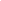 